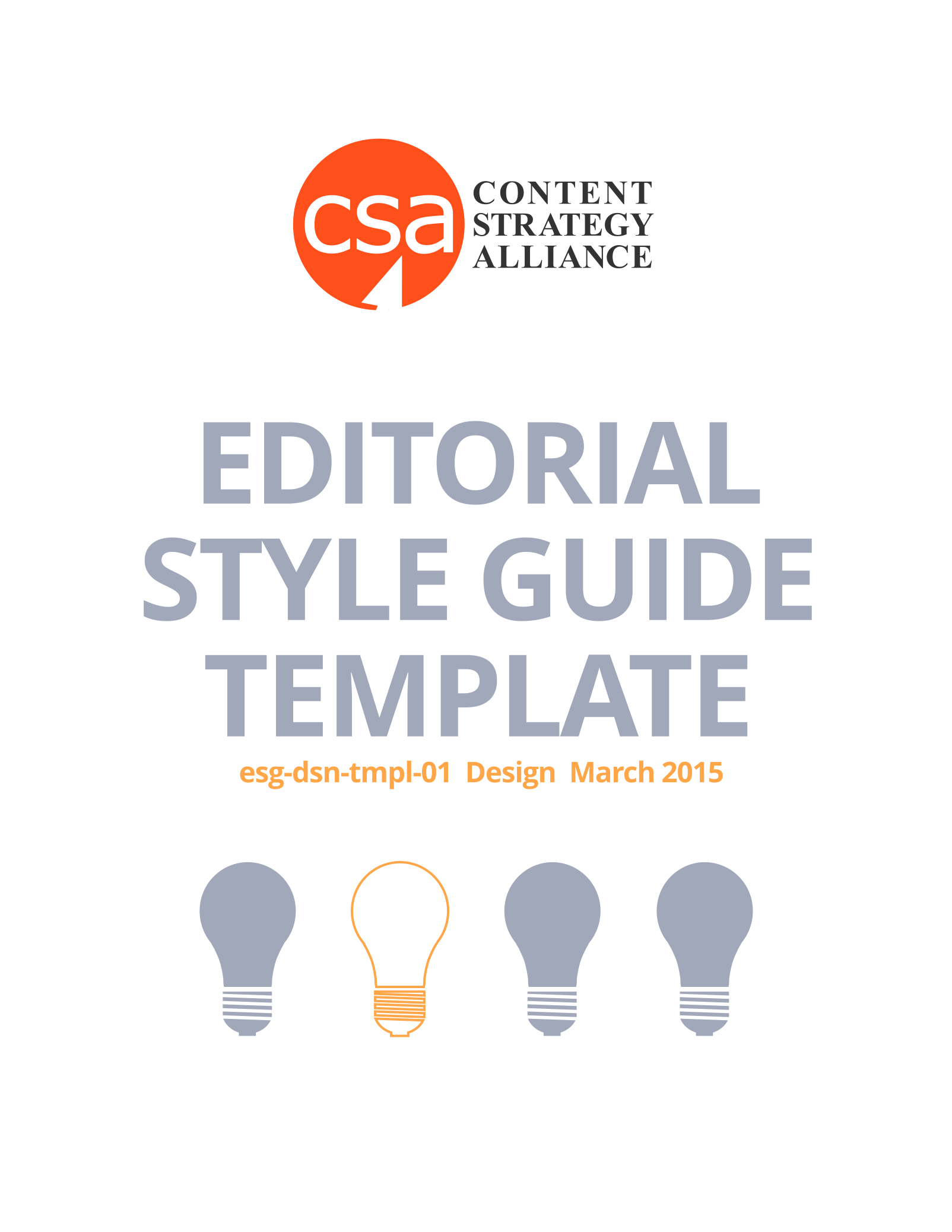 GrammarPunctuationCapitalizationAbbreviationsNamesPeopleTitlesPlacesCompaniesOtherSentence, paragraph, article lengthSpellingStyle GuidesVoice & ToneTone (conversational, irreverent, objective, educational, etc.)Voice (execution of the content)Word complexityFirst, second or third personContentGeneral CopyInterviewsInfographicsProduct DescriptionsNews/Press ReleaseFAQsHow-To ArticlesVideo ContentAudio ContentMiscellaneous